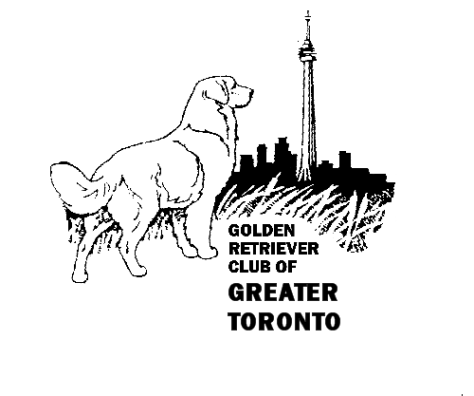 Golden Retriever Club of Greater TorontoMinutes of the Annual General Meeting for the Club Year 2009-2010Date of Meeting:  Saturday, April 18, 2010Location: 	Roman Palace, 1096 Ringwell Drive, Newmarket, ON L3Y 9C5 (905) 898-2480 Agenda:President’s Address:  Michele Rebelo Michele thanked Cathy Park for organizing the AGM dinner. She then called upon Danuta Booth. Danuta moved that Jan Graham and Blair Tibbles, Mary Barratt, Ellie Ross, Dick Marshall be accepted for Probationary membership. Seconded by Anna Morison. All in favour. Danuta moved that Wendy Pilger and Cheryl Webster be accepted as Ordinary members as they have completed the requirements. Seconded by Bruce Russell. Passed with a majority.Call to order at 6:25 p.m.Acceptance of the agenda as noted moved by Cathy, seconded by Bruce. Passed with a majority.Acceptance of the minutes of the 2009 Annual General Meeting. It was pointed out by Anna that there is an error in the elections section. Bruce Russell should be listed as continuing in his second year term. Anna should be listed as elected by acclamation. Moved by Anna, seconded by Cathy. Passed with a majority.Financial Report:  Bruce Russell read out his financial report. See attached. Danuta inquired about whether we would have to get a HST registration. No one had a clear answer. Bruce indicated he would find out what was required. Anna asked if we still had the GIC. Bruce indicated that it matured in February and was rolled into the bank balance. Moved to accept by Carol Lee, seconded by Tony. Passed with a majority.Revisions to the Constitution and Bylaws. Gord thanked the members of his committee, Danuta Booth and Don Morison. Gord explained how the process of doing the revision was carried out by gathering constitutions from various clubs and combining these with our own. He explained that one goal was to provide a clearer format and a structure that will make revisions more easily accomplished without changing the main functional format. Moved by Gord and seconded by Anna to accept the revised constitution and presented on the web and at this meeting. Michele Rebelo called for a vote. By a show of hands, accepted all in favour.
Election of Club Executive: 
(President, Vice-President, Secretary, Directors – 3). Michele made a call for nominations from the floor. There were no additional nominations. The written nominations are Gord Kerr for President, Danuta Booth for Vice-President, Carol Lee, Linda Brox, Shelly Blom as Directors, Anna Morison as Secretary. Bruce Russell will continue as Treasurer for another year. All will be accepted by acclamation. Michele called for a motion to close the elections. Motion made by Bruce. Seconded by Shelly. All in favour.

Gord thanked Michele for here service to the Club as President and asked the new Executive to stay behind briefly after the meeting. Adjournment. Motion to adjourn by Carol, seconded by Tony. Passed by a majority vote. Meeting adjourned at 6:44 p.m.